                                                                                                                        ПРОЕКТ                                                                                                                     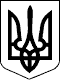 ВЕЛИКОСЕВЕРИНІВСЬКА СІЛЬСЬКА РАДА
КІРОВОГРАДСЬКОГО РАЙОНУ КІРОВОГРАДСЬКОЇ ОБЛАСТІСІМНАДЦЯТА СЕСІЯ ВОСЬМОГО СКЛИКАННЯРІШЕННЯвід 07 серпня  2018 року                                                                                 №с.Велика СеверинкаПро затвердження порядку денного XVIІІ  сесії VIII скликанняВідповідно до ст. ст. 26,42 Закону України «Про місцеве самоврядування в Україні»,  СІЛЬСЬКА РАДА ВИРІШИЛА:Затвердити наступний порядок денний  XVIІІ   сесії VIІІ скликання:1)Про затвердження порядку денного XVIІІ сесії VIII скликання.	2)Про внесення змін до рішення від 22 грудня 2017 року №274 «Про сільський бюджет об’єднаної  територіальної громади 2018 року».	3) Інші питання.Сільський голова							С.ЛЕВЧЕНКО